УТВЕРЖДАЮПриказ директора колледжа от 25.05.2021 г. № 119/1РАБОЧАЯ ПРОГРАММа УЧЕБНОЙ ДИСЦИПЛИНЫОГСЭ.05 Физическая культурапрограмма подготовки специалистов среднего звенасреднего профессионального образования по специальности 44.02.01 Дошкольное образование2021 г. СОДЕРЖАНИЕ1. ОБЩАЯ ХАРАКТЕРИСТИКА РАБОЧЕЙ ПРОГРАММЫ УЧЕБНОЙ ДИСЦИПЛИНЫ ОГСЭ 05 Физическая культура1.1. Место дисциплины в структуре основной профессиональной образовательной программы: дисциплина Физическая культура входит в общий гуманитарный и социально-экономический цикл (ОГСЭ)1.2. Цель и планируемые результаты освоения дисциплины:В рамках программы учебной дисциплины обучающимися осваиваются2. СТРУКТУРА И СОДЕРЖАНИЕ УЧЕБНОЙ ДИСЦИПЛИНЫ2.1. Объем учебной дисциплины и виды учебной работы2.2. Тематический план и содержание учебной дисциплины ОГСЭ 04 Физическая культура3. УСЛОВИЯ РЕАЛИЗАЦИИ  РАБОЧЕЙ ПРОГРАММЫ ДИСЦИПЛИНЫ3.1. Материально-техническое обеспечение	Реализация учебной дисциплины требует наличия универсального спортивного зала, тренажёрного зала, открытого стадиона широкого профиля оборудованных раздевалок с душевыми кабинами.Спортивное оборудование: баскетбольные, футбольные, волейбольные мячи; щиты, ворота, корзины, сетки, стойки, антенны; сетки для игры в бадминтон, ракетки для игры в бадминтон, оборудование для силовых упражнений (например: гантели, утяжелители, резина, штанги с комплектом различных отягощений, бодибары);оборудование для занятий аэробикой (например, степ-платформы, скакалки, гимнастические коврики, фитболы).гимнастическая перекладина, шведская стенка, секундомеры, мячи для тенниса, дорожка резиновая разметочная для прыжков и метания; оборудование, необходимое для реализации части по профессионально-прикладной физической подготовке. Для занятий лыжным спортом:лыжные базы с лыжехранилищами, мастерскими для мелкого ремонта лыжного инвентаря и теплыми раздевалками;учебно-тренировочные лыжни и трассы спусков на склонах, отвечающие требованиям безопасности;лыжный инвентарь (лыжи, ботинки, лыжные палки, лыжные мази и.т.п.).Технические средства обучения:- музыкальный центр, выносные колонки, микрофон, компьютер, мультимедийный проектор, экран для обеспечения возможности демонстрации комплексов упражнений;- электронные носители с записями комплексов упражнений для демонстрации на экране. 3.2. Информационное обеспечение реализации программыДля реализации программы библиотечный фонд образовательной организации должен иметь печатные и/или электронные образовательные и информационные ресурсы, рекомендуемых для использования в образовательном процессе 3.2.1. Печатные издания1.Спортивные игры. Совершенствование спортивного мастерства: Учебник.    Под редакцию Ю.Д. Железняка, М.Ю. Портнова. – М: Академия, 20122. Гришина Ю.И. Общая физическая подготовка. Знать и уметь: Учебник. Пособие. – Ростов н/Д: Феникс, 20123. Вайнер Э.Н. Лечебная физическая культура: Учебник. – М.: Флинта: Наука,20094. Физическая культура: Учебник. – М.: Академия, 2012.4. КОНТРОЛЬ И ОЦЕНКА РЕЗУЛЬТАТОВ ОСВОЕНИЯ УЧЕБНОЙ ДИСЦИПЛИНЫ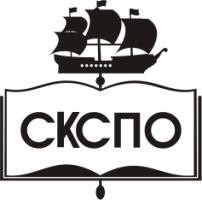 государственное автономное профессиональное образовательное учреждение Самарской области«Самарский колледж сервиса производственного оборудования имени Героя Российской ФедерацииЕ.В. Золотухина»ОБЩАЯ ХАРАКТЕРИСТИКА РАБОЧЕЙ ПРОГРАММЫ УЧЕБНОЙ ДИСЦИПЛИНЫ………………………………………....4СТРУКТУРА И СОДЕРЖАНИЕ  РАБОЧЕЙ ПРОГРАММЫ УЧЕБНОЙ ДИСЦИПЛИНЫ…………………………………………4УСЛОВИЯ РЕАЛИЗАЦИИ РАБОЧЕЙ ПРОГРАММЫ УЧЕБНОЙ ДИСЦИПЛИНЫ………………………………………..10КОНТРОЛЬ И ОЦЕНКА РЕЗУЛЬТАТОВ ОСВОЕНИЯ УЧЕБНОЙ ДИСЦИПЛИНЫ………………………………………...11Код ПК, ОКУменияЗнанияОК1-ОК04, ОК8Использовать физкультурно-оздоровительную деятельность для укрепления здоровья, достижения жизненных и профессиональных целей;Применять рациональные приемы двигательных функций в профессиональной деятельностиПользоваться средствами профилактики перенапряжения характерными для данной профессии (специальности)Роль физической культуры в общекультурном, профессиональном и социальном развитии человека;Основы здорового образа жизни;Условия профессиональной деятельности и зоны риска физического здоровья для профессии (специальности)Средства профилактики перенапряженияВид учебной работыОбъем в часахОбязательная учебная нагрузка344в том числе:в том числе:практические занятия (если предусмотрено)172Самостоятельная работа172Промежуточная аттестация Диф. зачет.2Наименование разделов и темСодержание учебного материала и формы организации деятельности обучающихсяСодержание учебного материала и формы организации деятельности обучающихсяОбъем в часахОсваиваемые элементы компетенций1223Раздел 1. Основы физической культурыРаздел 1. Основы физической культурыРаздел 1. Основы физической культурыТема 1.1.Физическаякультура в профессиональной подготовке исоциокультурноеразвитие личностиСодержание учебного материала Содержание учебного материала 2ОК1-ОК04, ОК8Тема 1.1.Физическаякультура в профессиональной подготовке исоциокультурноеразвитие личностиВ том числе, практических занятий В том числе, практических занятий 2ОК1-ОК04, ОК8Тема 1.1.Физическаякультура в профессиональной подготовке исоциокультурноеразвитие личностиОсновы здорового образа жизни. Физическая культура в обеспечении здоровья. Самоконтроль студентов физическими упражнениями и спортом. Контроль уровня совершенствования профессионально важных психофизиологических качествОсновы здорового образа жизни. Физическая культура в обеспечении здоровья. Самоконтроль студентов физическими упражнениями и спортом. Контроль уровня совершенствования профессионально важных психофизиологических качеств2ОК1-ОК04, ОК8Раздел 2. Легкая атлетикаРаздел 2. Легкая атлетикаРаздел 2. Легкая атлетика38Тема 2.1. Бег на короткие дистанции.Прыжок в длину с местаСодержание учебного материала Содержание учебного материала 12ОК1-ОК04, ОК8Тема 2.1. Бег на короткие дистанции.Прыжок в длину с местаВ том числе, практических занятий В том числе, практических занятий 12ОК1-ОК04, ОК8Тема 2.1. Бег на короткие дистанции.Прыжок в длину с местаТехника бега на короткие дистанции с низкого, среднего и высокого старта. Техника прыжка в длину с местаТехника бега на короткие дистанции с низкого, среднего и высокого старта. Техника прыжка в длину с места12ОК1-ОК04, ОК8Тема 2.1. Бег на короткие дистанции.Прыжок в длину с местаТехника безопасности на занятия Л/а. Техника беговых упражненийСовершенствование техники высокого и низкого старта, стартового разгона, финишированияСовершенствование техники бега на дистанции 100 м., контрольный нормативСовершенствование техники бега на дистанции 300 м., контрольный нормативСовершенствование техники бега на дистанции 500 м., контрольный нормативСовершенствование техники бега на дистанции 500 м., контрольный нормативСовершенствование техники прыжка в длину с места, контрольный нормативТехника безопасности на занятия Л/а. Техника беговых упражненийСовершенствование техники высокого и низкого старта, стартового разгона, финишированияСовершенствование техники бега на дистанции 100 м., контрольный нормативСовершенствование техники бега на дистанции 300 м., контрольный нормативСовершенствование техники бега на дистанции 500 м., контрольный нормативСовершенствование техники бега на дистанции 500 м., контрольный нормативСовершенствование техники прыжка в длину с места, контрольный норматив12ОК1-ОК04, ОК8Тема 2.1. Бег на короткие дистанции.Прыжок в длину с местаСамостоятельная работа обучающихся Самостоятельная работа обучающихся 4ОК1-ОК04, ОК8Упражнения для развития быстроты, упражнения для развития мышц, туловища, упражнения для развития ловкости и гибкости.Упражнения для развития быстроты, упражнения для развития мышц, туловища, упражнения для развития ловкости и гибкости.4Тема 2.2. Бег на длинные дистанцииСодержание учебного материала Содержание учебного материала 14ОК1-ОК04, ОК8Тема 2.2. Бег на длинные дистанцииВ том числе, практических занятий В том числе, практических занятий 14ОК1-ОК04, ОК8Тема 2.2. Бег на длинные дистанцииТехника бега по дистанцииТехника бега по дистанции14ОК1-ОК04, ОК8Тема 2.2. Бег на длинные дистанцииОвладение техникой старта, стартового разбега, финишированияРазучивание комплексов специальных упражненийТехника бега по дистанции (беговой цикл)Техника бега по пересеченной местности (равномерный, переменный, повторный шаг)Техника бега на дистанции 2000 м, контрольный нормативТехника бега на дистанции 3000 м, без учета времениТехника бега на дистанции 5000 м, без учета времениОвладение техникой старта, стартового разбега, финишированияРазучивание комплексов специальных упражненийТехника бега по дистанции (беговой цикл)Техника бега по пересеченной местности (равномерный, переменный, повторный шаг)Техника бега на дистанции 2000 м, контрольный нормативТехника бега на дистанции 3000 м, без учета времениТехника бега на дистанции 5000 м, без учета времени14ОК1-ОК04, ОК8Тема 2.2. Бег на длинные дистанцииСамостоятельная работа обучающихся Самостоятельная работа обучающихся 2ОК1-ОК04, ОК8Прыжки с места, бег по повороту, стартовые ускорения, бег с отталкиванием, поворотные ускоренияПрыжки с места, бег по повороту, стартовые ускорения, бег с отталкиванием, поворотные ускорения2Тема 2.3. Бег на средние дистанцииПрыжок в длину с разбега.Метание снарядов.Содержание учебного материала Содержание учебного материала 12ОК1-ОК04, ОК8Тема 2.3. Бег на средние дистанцииПрыжок в длину с разбега.Метание снарядов.В том числе, практических занятий В том числе, практических занятий 12ОК1-ОК04, ОК8Тема 2.3. Бег на средние дистанцииПрыжок в длину с разбега.Метание снарядов.Техника бега на средние дистанции.Техника бега на средние дистанции.12ОК1-ОК04, ОК8Тема 2.3. Бег на средние дистанцииПрыжок в длину с разбега.Метание снарядов.Выполнение контрольного норматива: бег 100метров на время. Выполнение К.Н.: 500 метров – девушки, 1000 метров – юношиВыполнение контрольного норматива: прыжка в длину с разбега способом «согнув ноги»Техника прыжка способом «Согнув ноги» с 3-х, 5-ти, 7-ми шаговТехника прыжка «в шаге» с укороченного разбегаЦелостное выполнение техники прыжка в длину с разбега, контрольный нормативТехника метания гранатыТехника метания гранаты, контрольный нормативВыполнение контрольного норматива: бег 100метров на время. Выполнение К.Н.: 500 метров – девушки, 1000 метров – юношиВыполнение контрольного норматива: прыжка в длину с разбега способом «согнув ноги»Техника прыжка способом «Согнув ноги» с 3-х, 5-ти, 7-ми шаговТехника прыжка «в шаге» с укороченного разбегаЦелостное выполнение техники прыжка в длину с разбега, контрольный нормативТехника метания гранатыТехника метания гранаты, контрольный норматив12ОК1-ОК04, ОК8Раздел 3. БаскетболРаздел 3. БаскетболРаздел 3. Баскетбол36Тема 3.1. Техникавыполнения ведениямяча, передачи иброска мяча вкольцо с местаСодержание учебного материала Содержание учебного материала 10ОК1-ОК04, ОК8Тема 3.1. Техникавыполнения ведениямяча, передачи иброска мяча вкольцо с местаВ том числе, практических занятий В том числе, практических занятий 10ОК1-ОК04, ОК8Тема 3.1. Техникавыполнения ведениямяча, передачи иброска мяча вкольцо с местаТехника выполнения ведения мяча, передачи и броска мяча с местаТехника выполнения ведения мяча, передачи и броска мяча с места10ОК1-ОК04, ОК8Тема 3.1. Техникавыполнения ведениямяча, передачи иброска мяча вкольцо с местаОвладение техникой выполнения ведения мяча, передачи и броска мяча с местаОвладение и закрепление техникой ведения и передачи мяча в баскетболеОвладение техникой выполнения ведения мяча, передачи и броска мяча с местаОвладение и закрепление техникой ведения и передачи мяча в баскетболе10ОК1-ОК04, ОК8Тема 3.2. Техникавыполнения веденияи передачи мяча вдвижении, ведение –2 шага – бросокСодержание учебного материала Содержание учебного материала 10ОК1-ОК04, ОК8Тема 3.2. Техникавыполнения веденияи передачи мяча вдвижении, ведение –2 шага – бросокВ том числе, практических занятий В том числе, практических занятий 10ОК1-ОК04, ОК8Тема 3.2. Техникавыполнения веденияи передачи мяча вдвижении, ведение –2 шага – бросокТехника ведения и передачи мяча в движении и броска мяча в кольцо -«ведение – 2 шага – бросок».Техника ведения и передачи мяча в движении и броска мяча в кольцо -«ведение – 2 шага – бросок».10ОК1-ОК04, ОК8Тема 3.2. Техникавыполнения веденияи передачи мяча вдвижении, ведение –2 шага – бросокСовершенствование техники выполнения ведения мяча, передачи и броска мяча вкольцо с местаСовершенствование техники ведения и передачи мяча в движении, выполненияупражнения «ведения-2 шага-бросокСовершенствование техники выполнения ведения мяча, передачи и броска мяча вкольцо с местаСовершенствование техники ведения и передачи мяча в движении, выполненияупражнения «ведения-2 шага-бросок10ОК1-ОК04, ОК8Тема 3.2. Техникавыполнения веденияи передачи мяча вдвижении, ведение –2 шага – бросокСамостоятельная работа обучающихся Самостоятельная работа обучающихся 2ОК1-ОК04, ОК8 Быстрота отдельного движения. Упражнения для развития сил, упражнение для развития быстроты, упражнение для развития ловкости и гибкости Быстрота отдельного движения. Упражнения для развития сил, упражнение для развития быстроты, упражнение для развития ловкости и гибкости2Тема 3.3. Техника выполненияштрафного броска,ведение, ловля ипередача мяча вколоне и кругу,правила баскетболаСодержание учебного материала Содержание учебного материала 8ОК1-ОК04, ОК8Тема 3.3. Техника выполненияштрафного броска,ведение, ловля ипередача мяча вколоне и кругу,правила баскетболаВ том числе, практических занятий В том числе, практических занятий 8ОК1-ОК04, ОК8Тема 3.3. Техника выполненияштрафного броска,ведение, ловля ипередача мяча вколоне и кругу,правила баскетболаТехника выполнения штрафного броска, ведение, ловля и передача мяча в колоне и кругу.Техника выполнения перемещения в защитной стойке баскетболиста. Применение правил игры в баскетбол в учебной игреТехника выполнения штрафного броска, ведение, ловля и передача мяча в колоне и кругу.Техника выполнения перемещения в защитной стойке баскетболиста. Применение правил игры в баскетбол в учебной игре8ОК1-ОК04, ОК8Тема 3.3. Техника выполненияштрафного броска,ведение, ловля ипередача мяча вколоне и кругу,правила баскетболаСовершенствование техники выполнения штрафного броска, ведение, ловля и передачамяча в колоне и кругуСовершенствование техники выполнения перемещения в защитной стойкебаскетболистаСовершенствование техники выполнения штрафного броска, ведение, ловля и передачамяча в колоне и кругуСовершенствование техники выполнения перемещения в защитной стойкебаскетболиста8ОК1-ОК04, ОК8Тема 3.4.Совершенствованиетехники владениябаскетбольныммячомСодержание учебного материала Содержание учебного материала 10ОК1-ОК04, ОК8Тема 3.4.Совершенствованиетехники владениябаскетбольныммячомВ том числе, практических занятий В том числе, практических занятий 10ОК1-ОК04, ОК8Тема 3.4.Совершенствованиетехники владениябаскетбольныммячомТехника владения баскетбольным мячомТехника владения баскетбольным мячом10ОК1-ОК04, ОК8Тема 3.4.Совершенствованиетехники владениябаскетбольныммячомВыполнение контрольных нормативов: «ведение – 2 шага – бросок», бросок мяча с места под кольцоСовершенствовать технические элементы баскетбола в учебной игреВыполнение контрольных нормативов: «ведение – 2 шага – бросок», бросок мяча с места под кольцоСовершенствовать технические элементы баскетбола в учебной игре10ОК1-ОК04, ОК8Раздел 4. ВолейболРаздел 4. ВолейболРаздел 4. Волейбол36Тема 4.1. Техникаперемещений, стоек,технике верхней инижней передачдвумя рукамиСодержание учебного материала Содержание учебного материала 10ОК1-ОК04, ОК8Тема 4.1. Техникаперемещений, стоек,технике верхней инижней передачдвумя рукамиВ том числе, практических занятий В том числе, практических занятий 10ОК1-ОК04, ОК8Тема 4.1. Техникаперемещений, стоек,технике верхней инижней передачдвумя рукамиТехника перемещений, стоек, технике верхней и нижней передач двумя рукамиТехника перемещений, стоек, технике верхней и нижней передач двумя руками10ОК1-ОК04, ОК8Тема 4.1. Техникаперемещений, стоек,технике верхней инижней передачдвумя рукамиОтработка действий: стойки в волейболе, перемещения по площадке:Подача мяча: нижняя прямая, нижняя боковая, верхняя прямая, верхняя боковая. Прием мяча. Передача мяча. Нападающие удары. Блокирование нападающего удара. Страховкау сетки. Обучение технике передачи мяча двумя руками сверху и снизу на месте и послеперемещенияОтработка тактики игры: расстановка игроков, тактика игры в защите, в нападении,индивидуальные действия игроков с мячом, без мяча, групповые и командные действияигроков, взаимодействие игроковОтработка действий: стойки в волейболе, перемещения по площадке:Подача мяча: нижняя прямая, нижняя боковая, верхняя прямая, верхняя боковая. Прием мяча. Передача мяча. Нападающие удары. Блокирование нападающего удара. Страховкау сетки. Обучение технике передачи мяча двумя руками сверху и снизу на месте и послеперемещенияОтработка тактики игры: расстановка игроков, тактика игры в защите, в нападении,индивидуальные действия игроков с мячом, без мяча, групповые и командные действияигроков, взаимодействие игроков10ОК1-ОК04, ОК8Тема 4.2.Техниканижней подачи иприёма после неёСодержание учебного материала 10ОК1-ОК04, ОК8Тема 4.2.Техниканижней подачи иприёма после неёВ том числе, практических занятий 10ОК1-ОК04, ОК8Тема 4.2.Техниканижней подачи иприёма после неё Техника нижней подачи и приёма после неё10ОК1-ОК04, ОК8Тема 4.2.Техниканижней подачи иприёма после неёОтработка техники нижней подачи и приёма после неёОтработка техники нижней подачи и приёма после неё10ОК1-ОК04, ОК8Тема 4.3Техникапрямогонападающего удараСодержание учебного материала 8ОК1-ОК04, ОК8Тема 4.3Техникапрямогонападающего удараВ том числе, практических занятий 8ОК1-ОК04, ОК8Тема 4.3Техникапрямогонападающего удараТехника прямого нападающего удара8ОК1-ОК04, ОК8Тема 4.3Техникапрямогонападающего удараОтработка техники прямого нападающего удараОтработка техники прямого нападающего удара8ОК1-ОК04, ОК8Тема 4.4Совершенствованиетехники владенияволейбольныммячомСодержание учебного материала 8ОК1-ОК04, ОК8Тема 4.4Совершенствованиетехники владенияволейбольныммячомВ том числе, практических занятий 8ОК1-ОК04, ОК8Тема 4.4Совершенствованиетехники владенияволейбольныммячомТехника прямого нападающего удара8ОК1-ОК04, ОК8Тема 4.4Совершенствованиетехники владенияволейбольныммячомПриём контрольных нормативов: передача мяча над собой снизу, сверху. Приёмконтрольных нормативов: подача мяча на точность по ориентирам на площадкеУчебная игра с применением изученных положений.Отработка техники владения техническими элементами в волейболеПриём контрольных нормативов: передача мяча над собой снизу, сверху. Приёмконтрольных нормативов: подача мяча на точность по ориентирам на площадкеУчебная игра с применением изученных положений.Отработка техники владения техническими элементами в волейболеОК1-ОК04, ОК8Раздел 5. Легкоатлетическая гимнастикаРаздел 5. Легкоатлетическая гимнастикаРаздел 5. Легкоатлетическая гимнастика10Тема 5.1Легкоатлетическаягимнастика, работана тренажерахСодержание учебного материала -ОК1-ОК04, ОК8Тема 5.1Легкоатлетическаягимнастика, работана тренажерахВ том числе, практических занятий -ОК1-ОК04, ОК8Тема 5.1Легкоатлетическаягимнастика, работана тренажерахТехника коррекции фигуры-ОК1-ОК04, ОК8Тема 5.1Легкоатлетическаягимнастика, работана тренажерахВыполнение упражнений для развития различных групп мышцКруговая тренировка на 5 - 6 станцийВыполнение упражнений для развития различных групп мышцКруговая тренировка на 5 - 6 станцийОК1-ОК04, ОК8Раздел 6. Лыжная подготовкаРаздел 6. Лыжная подготовкаРаздел 6. Лыжная подготовка34Тема 6.1. Лыжная подготовкаСодержание учебного материала Содержание учебного материала ОК1-ОК04, ОК8Тема 6.1. Лыжная подготовкаВ том числе, практических занятий В том числе, практических занятий ОК1-ОК04, ОК8Тема 6.1. Лыжная подготовкаЛыжная подготовка (В случае отсутствия снега может быть заменена кроссовой подготовкой. В случае отсутствия условий может быть заменена конькобежной подготовкой (обучением катанию на коньках)). Лыжная подготовка (В случае отсутствия снега может быть заменена кроссовой подготовкой. В случае отсутствия условий может быть заменена конькобежной подготовкой (обучением катанию на коньках)). ОК1-ОК04, ОК8Тема 6.1. Лыжная подготовкаОдновременные бесшажный, одношажный, двухшажный  классический  ход и попеременные лыжные ходы. Полуконьковый и коньковый ход. Передвижение по пересечённой местности. Повороты, торможения, прохождение спусков, подъемов и неровностей в лыжном спорте. Прыжки на лыжах с малого трамплина. Прохождение дистанций до 5 км (девушки), до 10 км (юноши). Катание на коньках. Посадка. Техника падений. Техника передвижения по прямой, техника передвижения по повороту. Разгон, торможение. Техника и тактика бега по дистанции. Пробегание дистанции до 500 метров.  Подвижные игры на коньках. Кроссовая подготовка. Бег по стадиону. Бег по пересечённой местности до 5 км.Одновременные бесшажный, одношажный, двухшажный  классический  ход и попеременные лыжные ходы. Полуконьковый и коньковый ход. Передвижение по пересечённой местности. Повороты, торможения, прохождение спусков, подъемов и неровностей в лыжном спорте. Прыжки на лыжах с малого трамплина. Прохождение дистанций до 5 км (девушки), до 10 км (юноши). Катание на коньках. Посадка. Техника падений. Техника передвижения по прямой, техника передвижения по повороту. Разгон, торможение. Техника и тактика бега по дистанции. Пробегание дистанции до 500 метров.  Подвижные игры на коньках. Кроссовая подготовка. Бег по стадиону. Бег по пересечённой местности до 5 км.ОК1-ОК04, ОК8Тема 6.1. Лыжная подготовкаПромежуточная аттестацияПромежуточная аттестация2ОК1-ОК04, ОК8Всего:Всего:Всего:344Результаты обученияКритерии оценкиФормы и методы оценкиумения:•	Использовать физкультурно-оздоровительную деятельность для укрепления здоровья, достижения жизненных и профессиональных целей;•	Применять рациональные приемы двигательных функций в профессиональной деятельности•	Пользоваться средствами профилактики перенапряжения характерными для данной специальностиДемонстрировать уменияприменения рациональных приемов двигательных функций в профессиональной деятельностипользования средствами профилактики перенапряжения характерными для данной специальностиОценка выполнения практических заданий, выполнение индивидуальных заданий, принятие нормативов.знания: •	Роль физической культуры в общекультурном, профессиональном и социальном развитии человека;•	Основы здорового образа жизни;•	Условия профессиональной деятельности и зоны риска физического здоровья для специальности•	Средства профилактики перенапряженияДемонстрировать знания роли физической культуры, основ здорового образа жизни, зоны физического здоровья для специальности, средства профилактики перенапряжений.Фронтальная беседа, устный опрос, тестирование